附件3-2考生入场检测流程图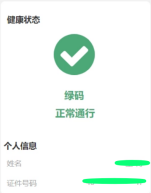 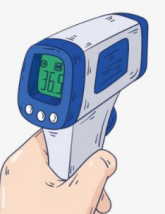 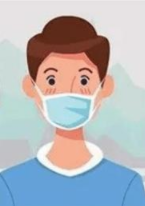 